В двух соседних вершинах квадрата со стороной  расположены точечные заряды 2∙10 –8 Кл и 4∙10 –9 Кл в воде (диэлектрическая проницаемость 81). Какова напряженность электрического поля в центре квадрата?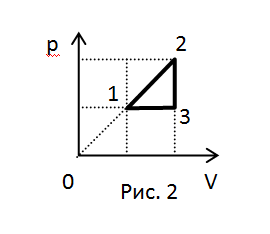 